V3RB10M/N3M0D0X1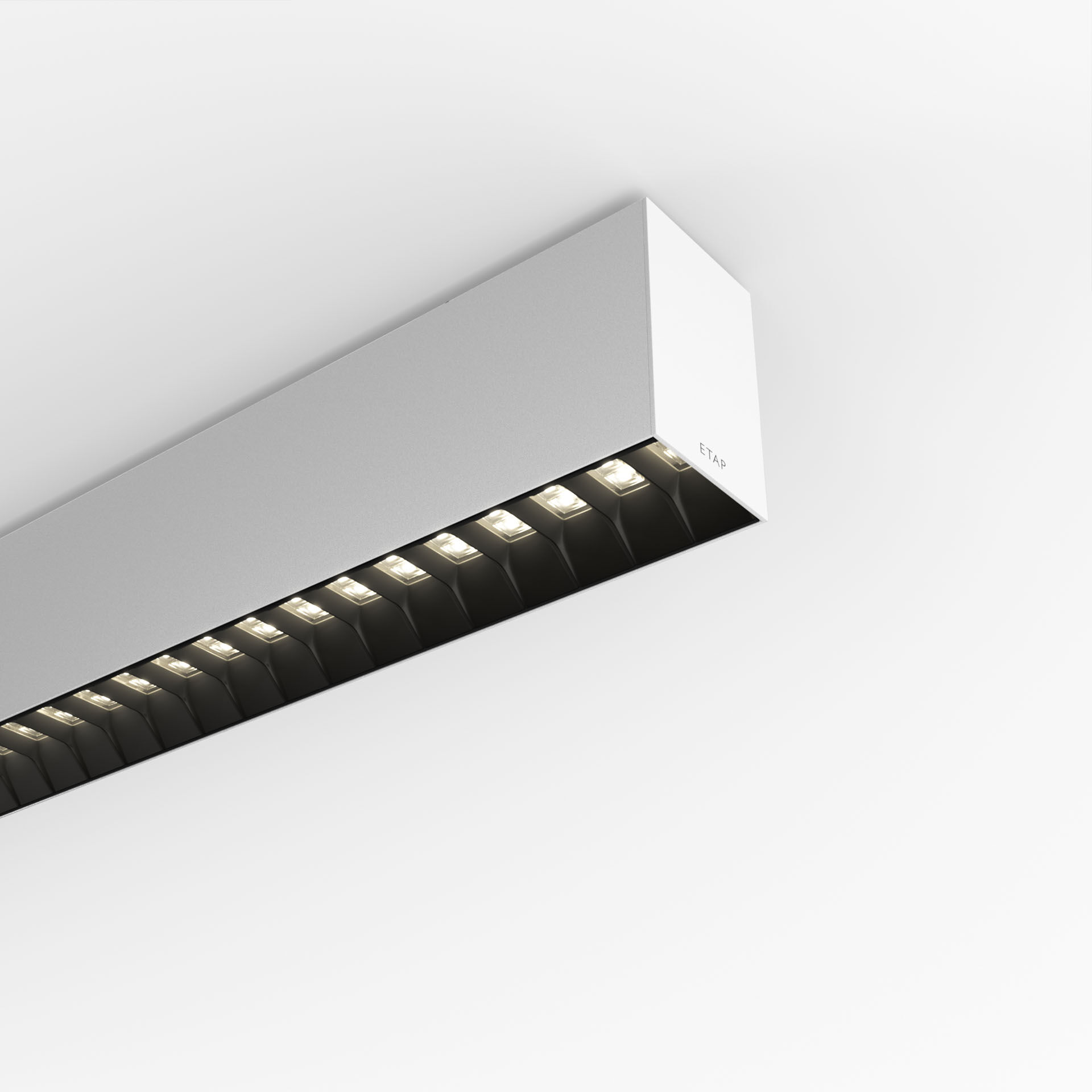 Architecturaal armatuur.Shielded lens optiek, zwart polycarbonaat (PC), middelbreedstralend lichtverdeling.Afmetingen: 1371 mm x 60 mm x 90 mm.Shielded lens: de lichtbron wordt afgeschermd door shielding units, het licht wordt verdeeld door een lens. Twee leds per kuipje.Lichtstroom: 2800 lm, Specifieke lichtstroom: 120 lm/W.Opgenomen vermogen: 23.3 W, DALI dimbaar.Frequentie: 50-60Hz AC.Spanning: 220-240V.Isolatieklasse: klasse I.Led met superieure behoudfactor; na 50.000 branduren behoudt de armatuur 96% van zijn initiële lichtstroom (Tq = 25°C).Gecorreleerde kleurtemperatuur: 4000 K, Kleurweergave ra: 80.Standard deviation color matching: 3 SDCM.Shielded Lens voor niet-verblindende lichtverdeling met UGR <= 19 en luminanties @ 65° 3000 Cd/m² cd/m² conform norm EN 12464-1 voor hoge visuele eisen, bv. beeldschermgebruik.Fotobiologische veiligheid IEC/TR 62778: RG1.Gelakt aluminium behuizing, RAL9003 - signaalwit (structuurlak).IP-graad: IP20.IK-graad: IK07.Gloeidraadtest: 650°C.5 jaar garantie op armatuur en driver.Certificeringen: CE, ENEC.Armatuur met halogeenvrije leads.De armatuur is ontwikkeld en geproduceerd volgens standaard EN 60598-1 in een bedrijf dat ISO 9001 en ISO 14001 gecertificeerd is.Toebehoren noodzakelijk voor montage, keuze uit: V3H2500